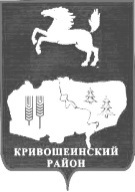 АДМИНИСТРАЦИЯ КРИВОШЕИНСКОГО РАЙОНАПОСТАНОВЛЕНИЕ29.01.2020                                                 				                                      № 58                                               	  с. Кривошеино Томской областиО внесении изменений в постановление Администрации Кривошеинского района от 30.07.2015 года № 290 «Об утверждении Положения о системе оплаты труда работников муниципальных образовательных учреждений Кривошеинского района»В целях совершенствования нормативного правового акта 	Постановляю: 1. Внести в приложение к постановлению Администрации Кривошеинского района от 30.07.2015 года № 290 «Об утверждении Положения о системе оплаты труда работников муниципальных образовательных учреждений Кривошеинского района» следующие изменения:	В разделе 4 «Стимулирующие выплаты»:1) пункт 20 исключить.2) подпункт 3) пункта 21.1. изложить в новой редакции:	«3) педагогическим работникам общеобразовательных организаций за работу в классах с углубленным и профильным обучением».3) пункт 22 изложить в новой редакции: «22. Педагогическим работникам общеобразовательных учреждений устанавливается ежемесячной вознаграждение в размере 1000 рублей за выполнение функций классного руководителя в классах (классах-комплектах) с наполняемостью 14 человек в общеобразовательных организациях, расположенных в сельских поселениях.Для классов (классов-комплектов) с наполняемостью меньше установленной наполняемости размер вознаграждения уменьшается пропорционально численности обучающихся.Для классов (классов-комплектов) наполняемостью более 25 человек размер вознаграждения увеличивается пропорционально численности обучающихся.При изменении численности обучающихся в классе (классе-комплекте) производится расчет вознаграждения с 1-го числа месяца, следующего за месяцем, в котором произошло изменение численности обучающихся.Педагогическим работникам вознаграждение выплачивается, в том числе в период получения пособия по временной нетрудоспособности, во время нахождения в основных, дополнительных отпусках.Ежемесячное вознаграждение не выплачивается в период нахождения в отпуске без сохранения заработной платы, в отпуске по уходу за ребенком и в длительных отпусках.»4) в пункте 23 исключить 4 абзац.            2. Настоящее постановление вступает в силу с даты его подписания и распространяется на правоотношения, возникшие с 1 января 2020 года.	3. Настоящее постановление подлежит размещению на официальном сайте муниципального образования Кривошеинский район в информационно-телекоммуникационной сети «Интернет» и опубликованию в Сборнике нормативных актов Администрации Кривошеинского района.	4. Контроль за исполнением настоящего постановления возложить на Первого заместителя Главы Кривошеинского района.Глава Кривошеинского района	(Глава Администрации)					                                 С.А. ТайлашевИсп. Кустова М.Ф. 21974Направлено: ОУ-16, Управление образования, Управление финансов, Прокуратура, Редакция